Wednesday August 7, 2019APES:	Week 1                           Day 1Standard:  Become familiar with classmates and class norms and understand the scope of this class.Learning Target: Share information about yourself and learn information about others. Understand the scope of this class by paying attention to a PowerPoint about what to expect in AP Environmental Science.Essential Questions: How can we work together to benefit everyone in this class and maximize learning? What is expected of you in order to earn AP credit?Agenda:Collect HWNotecards (your info) Turn in HWThursday August 8, 2019APES:	Week 1                           Day 2Standard:  Become familiar with classmates and class norms and understand the scope of this class.Learning Target: Read an excerpt from Quamman’s “Song of the Dodo” and write a response to the prompt. Essential Questions: What is your background in environmental topics?Agenda:About the ClassLog in to myAP websiteSong of the DodoFriday August 9, 2019APES:	Week 1                           Day 3Standard:  Become familiar with classmates and class norms and understand the scope of this class.Learning Target: Demonstrate knowledge of vocabulary related to chapter 1 by scoring well on a quiz.  Discuss pictures representing environmental topics and make predictions.Essential Question(s): What is your background in environmental topics?Agenda:Ch. 1 vocab quizSong of the Dodo“Environmental Inquiry”Monday August 12, 2019APES:	Week 2                           Day 4Standard:  Become familiar with classmates and class norms and understand the scope of this class.Learning Target: Discuss pictures representing environmental topics and make predictions in order to determine background knowledge.Essential Question(s): What is your background in environmental topics?Agenda: “Environmental Inquiry”Ch. 1 PPtTuesday August 13, 2019APES:	Week 2                           Day 5Standard:  Become familiar with classmates and class norms and understand the scope of this class.Learning Target: Answer review questions for the exam and discuss slides from chapter 1.Essential Question(s): What is environmental sustainability?Agenda: Ch. 1 Review QuestionsCh. 1 PPtWednesday August 14, 2019APES:	Week 2                           Day 6Standard:  Become familiar with classmates and class norms and understand the scope of this class.Learning Target: Students will demonstrate knowledge of information from Chapter 1 by scoring well on an exam.  Students will listen to information about historic oil spills and learn about the methods for clean-up.Essential Questions: Did you study?Agenda:Chapter 1 ExamOil Spill Background informationThursday August 15, 2019APES:	Week 2                           Day 7Standard:  Become familiar with classmates and class norms and understand the scope of this class.Learning Target: Students will listen to information about historic oil spills and learn about the methods for clean-up.Essential Questions: What are the issues surrounding environmental cleanup?Agenda:Oil Spill Background informationBrainstorm clean-up methodsRead through labFriday August 16, 2019APES:	Week 2                           Day 8Standard:  Become familiar with classmates and class norms and understand the scope of this class.Learning Target: Model an oil spill and test various clean-up methods.  Analyze results from oil company and environmental perspectives.Essential Questions: What are the issues surrounding environmental cleanup?Agenda:Model an oil spillClean upAnalysisMonday August 19, 2019APES:	Week 3                           Day 9Standard:  Become familiar with classmates and class norms and understand the scope of this class.Learning Target:  Analyze results of oil spill clean-up from oil company and environmental perspectives. Write responses to a practice FRQ.Essential Questions: What are the issues surrounding environmental cleanup?Agenda:Analysis (oil spill lab)2015-3 FRQTuesday August 20, 2019APES:	Week 3                           Day 10Standard:  Oil Spills/Environmental EthicsLearning Target: Score an FRQ to understand required detail.Essential Questions: What are the issues surrounding environmental cleanup?Agenda:1. Ch. 2 Vocab Quiz2. Score FRQ (2015-3)3. Ch. 2 PowerPointWednesday August 21, 2019APES:	Week 3                           Day 11Standard: Environmental EthicsLearning Target: Learn about and discuss influential philosophers of nature and historical events leading to the creation of environmental science as a field of study.Essential Questions: Who are some of the most influential philosophers of nature?  What lasting impacts did they make in terms of environmental science?  Agenda:1. “Positive vs. Negative” review questions2. Ch. 2 PowerPointThursday August 22, 2019APES:	Week 3                           Day 12Standard: Environmental EthicsLearning Target: Learn about and discuss influential philosophers of nature and historical events leading to the creation of environmental science as a field of study.Essential Questions: Who are some of the most influential philosophers of nature?  What lasting impacts did they make in terms of environmental science?  Agenda:1. Map It!2. Finish Ch. 2 PowerPointFriday August 23, 2019APES:	Week 3                           Day 13Standard: Environmental EthicsLearning Target: Demonstrate knowledge of influential philosophers of nature by scoring well on a quiz and learn about and discuss historical events leading to the creation of environmental science as a field of study.Essential Questions: Who are some of the most influential philosophers of nature?  What lasting impacts did they make in terms of environmental science?  Agenda:1. Ch. 2 quiz2. History PPT3. Laws and TreatiesMonday August 26, 2019APES:	Week 4                           Day 14Standard: Environmental EthicsLearning Target: Estimate your carbon footprint and review the history of events leading up to environmental science.Essential Questions: What contributes to your carbon footprint?Agenda:1. Carbon Footprint activity2. History PPT cont.Tuesday August 27, 2019APES:	Week 4                           Day 15Standard: Environmental EthicsLearning Target: Predict which activities have higher risk of death and review the history of events leading up to environmental science.Essential Questions: What factors determine risk?Agenda:1. “Which is more likely to result in Death?” PPT2. History PPT cont.3. Highlighted key laws and treaties in packetsWednesday August 28, 2019APES:	Week 4                           Day 16Standard: Environmental EthicsLearning Target: Practice writing numbers in scientific notation and review the history of events leading up to environmental science.Essential Questions: What events lead up to making environmental science a topic to be studied?Agenda:1. Scientific notation Part 1 (converting #’s into and out of)2. History PPT finished.Thursday August 29, 2019APES:	Week 4                           Day 17Standard: Environmental Risk, Economics and ConcernsLearning Target: Practice multiplying and dividing numbers in scientific notation and discuss concepts related to environmental risk, economics and concerns.Essential Questions: What are some renewable and non-renewable energy sources?Agenda: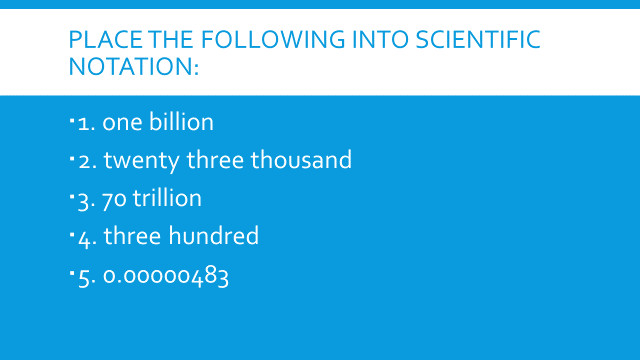 1. Scientific notation warm-up: 2. Scientific notation Part 2 (multiplying and dividing in scientific notation)3. Ch. 3 PPT (Through energy activity)Friday August 30, 2019APES:	Week 4                           Day 18Standard: Environmental Risk, Economics and ConcernsLearning Target: Practice multiplying and dividing numbers in scientific notation and discuss concepts related to environmental risk, economics and concerns.Essential Questions: What are some renewable and non-renewable energy sources?Agenda: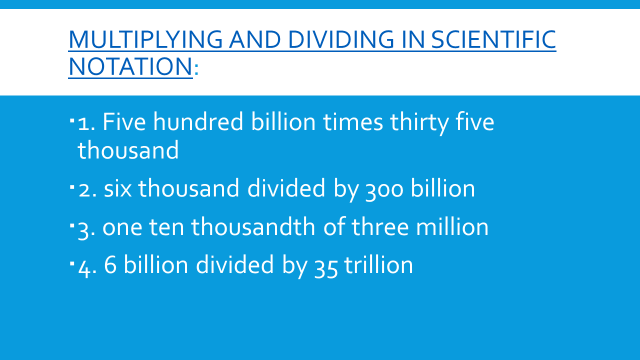 1. Scientific notation warm-up: 2. Ch. 3 PPT (with Noise Pollution Article and summary)Tuesday September 3, 2019APES:	Week 5                         Day 19Standard:  Tragedy of the CommonsLearning Target: Simulate how individuals might utilize one or more common resources and the potential outcomes of various resource use approaches.Essential Questions: Why are resources that are owned and used in common by many people typically overexploited?Agenda:1. “Fishing” LabWednesday September 4, 2019APES:	Week 5                         Day 20Standard:  Tragedy of the CommonsLearning Target: Simulate how individuals might utilize one or more common resources and the potential outcomes of various resource use approaches.Essential Questions: Why are resources that are owned and used in common by many people typically overexploited?Agenda:1. Ch. 3 Vocab (turn in HW)2. “Fishing” Lab Analysis3. Finish Chapter 3 PPT Thursday September 5, 2019APES:	Week 5                         Day 21Standard:  Scientific NotationLearning Target: Demonstrate ability to multiply and divide in scientific notation by scoring well on a test.  Discuss topics from Chapter 3.Essential Questions: Agenda:1. Scientific Notation Quiz2. Finished Ch. 3 PPTAssigned Chapter 4 HW: Read chapter and answer # 2, 5, 7 and 10 Due Sept 17th (Tuesday)Friday September 6, 2019APES:	Week 5                         Day 22Standard:  Ch. 4Learning Target: Discuss information about Matter, Energy and the Environment and answer a practice FRQ question to set up an experiment. Discuss and annotate answers.Essential Questions: What is the difference between an independent and a dependent variable?Agenda:1. Ch. 4 PPT2. 2012 FRQ (#3) 3. Score/Discuss FRQMonday September 9, 2019APES:	Week 6                         Day 23Standard:  Ch. 4Learning Target: Discuss information about Matter, Energy and the Environment and answer a practice FRQ question to set up an experiment. Discuss and annotate answers.Essential Questions: What is the difference between an independent and a dependent variable?Agenda:1. Finish scoring/discussing 2012 FRQ (#3)2. Ch. 4 PPTTuesday September 10, 2019APES:	Week 6                         Day 24Standard:  Ch. 4Learning Target: Discuss information about Matter, Energy and the Environment and answer review questions about scientific experiments. Essential Questions: What is the difference between an independent and a dependent variable?Agenda:1. Review questions (scientific method)2. Ch. 4 PPT (with Pseudoscience “round-robin” and Photosynthesis contest)Wednesday September 11, 2019APES:	Week 6                         Day 25Standard:  Ch. 4Learning Target: Discuss information about Matter, Energy and the Environment and answer a challenge question collaboratively. Essential Questions: What is the difference between an independent and a dependent variable?Agenda:1. Whiteboard competition (cellular respiration)2. Ch. 4 PPT Thursday September 12, 2019APES:	Week 6                         Day 26Standard:  Ch. 5Learning Target: Discuss information from chapter 5 and participate in a “Give one-get one” activity to share ideas. Essential Questions: How can abiotic or biotic factors potentially limit a population?Agenda:1. “Stand up/Sit down” warm-up2. Chapter 5 PPTFriday September 13, 2019APES:	Week 6                         Day 27Standard:  Ch. 5Learning Target: Discuss information from chapter 5 and watch a video about the long-term research conducted on Daphne Major.Essential Questions: What evidence is there for the evolution of the Galapagos finches?Agenda:1. Ch. 52. “Galapagos Finches” (HHMI)Monday September 16, 2019APES:	Week 7                        Day 28Standard:  Ch. 5 (biology review)Learning Target: Model natural selection in squirrels to distinguish between generalists and specialists and recognize adaptive advantages in animals and plants.Essential Questions: What is the difference between generalists and specialists and which has a higher survival advantage?Agenda:1. “Squirreling Away” labTuesday September 17, 2019APES:	Week 7                        Day 29Standard:  Ch. 5 (biology review)Learning Target: Analyze data from modeling natural selection in squirrels to distinguish between generalists and specialists and recognize adaptive advantages in animals and plants. Review topics from biology by discussing the chapter 5 PowerPoint.Essential Questions: What is the difference between generalists and specialists and which has a higher survival advantage?Agenda:1. Warm-up: 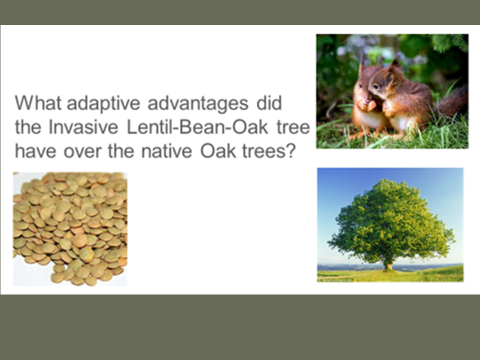 2. “Squirreling Away” lab analysis3. Ch. 5 PPTWednesday September 18, 2019APES:	Week 7                        Day 30Standard:  Ch. 5 (biology review)Learning Target: Demonstrate understanding of energy related vocabulary by scoring well on a vocabulary quiz and review topics from biology by discussing the chapter 5 PowerPoint.Essential Questions: What is the difference between generalists and specialists and which has a higher survival advantage?Agenda:1. Ch. 4 vocab quiz2. Ch. 5 PPTThursday September 19, 2019APES:	Week 7                        Day 31Standard:  Ch. 5 (biology review)Learning Target: Model evolution in Pepper Moths and review topics from biology by discussing the chapter 5 PowerPoint.Essential Questions: What is the difference between generalists and specialists and which has a higher survival advantage?Agenda:1. Pepper moth simulation (http://www.peppermoths.weebly.com)2. Pepper moth “matching” review3. Ch. 5 PPTFriday September 20, 2019APES:	Week 7                        Day 32Standard:  Ch. 5 (biology review)Learning Target: Review concepts by answering questions and discuss mechanisms of evolution through “round-table consensus,” video clips and information from the chapter 5 PowerPoint.Essential Questions: What are similarities and differences of different symbiotic relationships?Agenda:1. Review Questions2. Ch. 5 PPT3. Ms. Ballard (AP info)Monday September 23, 2019APES:	Week 8                        Day 33Standard:  Ch. 5 (biology review)Learning Target: Review types of interactions between organisms through discussion of PowerPoint slides, video clips and a matching activity.  Essential Questions: What are similarities and differences of different symbiotic relationships?Agenda:1. Ch. 5 PPTTuesday September 24, 2019APES:	Week 8                        Day 34Standard:  Ch. 5 (biology review)Learning Target: Demonstrate understanding of biological topics by scoring well on a quiz.  Review the 10% rule and keystone species through discussing slides and watching video clips.Essential Questions: Why is energy lost from one trophic level to another?Agenda:1. Ch. 5 Part 1 Vocab Quiz2. Ch. 5 PPTWednesday September 25, 2019APES:	Week 8                        Day 35SUB PLANSStandard:  Ch. 5 (biology review)Learning Target: Read about the nitrogen cycle, create a diagram and write a story from the perspective of a nitrogen molecule.Essential Questions: How does nitrogen cycle through and ecosystem?Agenda:1. Nitrogen PacketThursday September 26, 2019APES:	Week 8                        Day 36SUB PLANSStandard:  Ch. 5 (biology review)Learning Target: Complete a practice FRQ about biogeochemical cycles and score and write corrections.Essential Questions: How does nitrogen cycle through and ecosystem?Agenda:1. 2014 FRQ2. Scoring/CorrectionsFriday September 27, 2019APES:	Week 8                        Day 37HERO TRAININGStandard:  Ch. 5 (biology review)Learning Target: Hero TrainingEssential Questions: Agenda:1. Hero TrainingMonday September 30, 2019APES:	Week 9                        Day 38Standard:  Ch. 5 (biology review)Learning Target: Model the flow of a “vital commodity” through an ecosystem and analyze results.Essential Questions: Why are some organisms able to have higher amounts of the “vital commodity”?Agenda:1. “Vital Commodity” Lab2. AnalysisTuesday October 1, 2019APES:	Week 9                        Day 39Standard:  Ch. 5 (biology review)Learning Target: Demonstrate knowledge of key ecological terms by scoring well on a quiz.  Discuss the 10 percent rule and biogeochemical cycles.Essential Questions: Why are some organisms able to have higher amounts of the “vital commodity”?Agenda:1. Chapter 5 Part 2 Vocab Quiz2. AP dates/info. $5 deposit due3. Ch. 5 PPTWednesday October 2, 2019APES:	Week 9                        Day 40Standard:  Ch. 5 (biology review)Learning Target: Discuss the 10 percent rule and biogeochemical cycles.Essential Questions: Why are some organisms able to have higher amounts of the “vital commodity”?Agenda:1. Return papers2. Bozeman (Energy pyramids)3. Ch. 5 PPTThursday October 3, 2019APES:	Week 9                        Day 41Standard: Chapter 5 (biology/ecology review)Learning Target: Model the nitrogen cycle using dice to determine a random pathway.  Compare and contrast your model with the model of other students and evaluate the model for accuracy.  Essential Questions: How does nitrogen cycle through ecosystems?Agenda:1) Nitrogen Passport Lab2) Label each step as either biotic or abiotic3) Ch. 5 PPTFriday October 4, 2019APES:	Week 9                        Day 42Standard: Chapter 5 (biology/ecology review)Learning Target: Review basic biological and chemical science topics by discussing slides and participating in collaborative activities.Essential Questions: How does nitrogen cycle through ecosystems?Agenda:1) Review Questions2) Ch. 5 PPTTuesday October 8, 2019APES:	Week 10                        Day 43Standard: Chapter 5 (biology/ecology review)Learning Target: Demonstrate knowledge of biological and ecological concepts by scoring well on an exam.Essential Questions: How does nitrogen cycle through ecosystems?Agenda:1) Chapter 5 test2) Ch. 6 PPTWednesday October 9, 2019APES:	Week 10                        Day 44Standard: Chapter 5 (biology/ecology review)Learning Target: Listen to a podcast and evaluate Fritz Haber.  Was he “good” or “bad?” Brainstorm “biomes.”Essential Questions: How is nitrogen fixed?Agenda:1) Fritz Haber (RadioLab)2) Ch. 6 PPT (brainstorm)Thursday October 10, 2019APES:	Week 10                        Day 45Standard: Chapter 6Learning Target: Distinguish between the earth’s biomes through discussion, slides and creating a “memory” game.Essential Questions: What factors determine the different biomes?Agenda:1) Ch. 6 PPT2) Memory GameFriday October 11, 2019APES:	Week 10                        Day 46Standard: Chapter 6Learning Target: Distinguish between the earth’s biomes through discussion, slides and creating a “memory” game.Essential Questions: What factors determine the different biomes?Agenda:1) Ch. 6 PPT2) Memory GameMonday October 14, 2019APES:	Week 11                        Day 47Standard: Chapter 6Learning Target: Read an article about the threats to the tundra and distinguish between the earth’s biomes through discussion, slides and creating a “memory” game.Essential Questions: What factors determine the different biomes?Agenda:1) “Tundra Threats” article and summary2) Ch. 6 PPT3) Memory GameTuesday October 15, 2019APES:	Week 11                        Day 48Standard: Chapter 6Learning Target: Demonstrate knowledge of terrestrial biomes by scoring well on a quiz. Distinguish between the earth’s biomes through discussion, slides and creating a “memory” game.Essential Questions: What factors determine the different biomes?Agenda:1) Ch. 6 vocab quiz (part 1)2) Ch. 6 PPT3) Memory GameWednesday October 16, 2019APES:	Week 11                        Day 49College Prep DayThursday October 17, 2019APES:	Week 11                        Day 50Great American Shake-outStandard: Chapter 6Learning Target: Distinguish between the earth’s biomes through discussion, slides and creating a “memory” game.Essential Questions: What factors determine the different biomes?Agenda:1. Shake-out/Memory GameFriday October 17, 2019APES:	Week 11                        Day 51Standard: Chapter 6Learning Target: Distinguish between the earth’s biomes through discussion, slides and creating a “memory” game.Essential Questions: What factors determine the different biomes?Agenda:1. Ch. 6 PPT2. Finish Biome memory gameMonday October 21, 2019APES:	Week 12                       Day 52Standard: Chapter 6Learning Target: Demonstrate understanding of terms related to aquatic biology by scoring well on a quiz. Distinguish between the earth’s biomes through discussion, slides and creating a “memory” game.Essential Questions: What factors determine the different biomes?Agenda:1. Ch. 6 vocab quiz part 2 (aquatic)2. Test Biome memory gamesTuesday October 22, 2019APES:	Week 12                       Day 53Standard: Chapter 6Learning Target: Demonstrate understanding of biological and ecological concepts by scoring well on a practice AP test.  Evaluate by taking notes on what topics/concepts review is needed before the actual test.Essential Questions: How well am I prepared for the AP test?Agenda:1. Unit 1 Progress Check2. Notes on what to reviewWednesday October 23, 2019APES:	Week 12                       Day 54Standard: Chapter 6Learning Target: Demonstrate understanding of biomes by scoring well on the chapter 6 test.  Essential Questions: How well did you study?Agenda:1. Chapter 6 ExamThursday October 24, 2019APES:	Week 12                       Day 55Standard: Chapter 7Learning Target: Demonstrate understanding of biomes by scoring well on the chapter 6 test.  Essential Questions: How is the “Roadless rule” linked to photosynthesis?Agenda:1. Roadless rule podcast and questions2. Finish myAP unit 1 progress checkAssigned chapter 7 HW: Read chapter and answer 4, 6, 10, 16, 17, 20, 21, 22 and draw and label Figure 7.19 (due Oct. 31st).Friday October 25, 2019APES:	Week 12                       Day 56Standard: Chapter 7Learning Target: Look at and discuss slides related to population and population growth and evaluate the population dynamics and natural selection of M&M’s.  Essential Questions: What factors determine the rate of population growth?Agenda:1. Ch. 7 PPT2. Population Demographics “lab” part B Monday October 28, 2019APES:	Week 13                       Day 57Standard: Chapter 7Learning Target: Look at and discuss slides related to population and population growth and evaluate the population dynamics of cowbirds.Essential Questions: What factors determine the rate of population growth?Agenda:1. Ch. 7 PPT2. Population Demographics “lab” parts C and ATuesday October 29, 2019APES:	Week 13                       Day 58Standard: Chapter 7Learning Target: Look at and discuss slides related to population and population growth and evaluate the population dynamics of cowbirds.Essential Questions: What factors determine the rate of population growth?Agenda:1. Ch. 7 PPT2. Population Demographics “lab” parts C and A - finishWednesday October 30, 2019APES:	Week 13                       Day 59Standard: Chapter 7Learning Target: Analyze survivorship curves and then research information to distinguish between the three types.Essential Questions: What factors affect survivorship?Agenda:1. Survivorship curve worksheet (brainstorm and research)Thursday October 31, 2019APES:	Week 13                       Day 60Standard: Chapter 7Learning Target: Discuss population demographics through looking at slides and video clips.Essential Questions: What’s the difference between k-selected and r-selected species?Agenda:1. Rule of 702. Ch. 7 PPTFriday November 1, 2019APES:	Week 13                       Day 61Standard: Chapter 7Learning Target: Discuss population demographics through looking at slides and video clips.Essential Questions: How do society’s change as they transition?Agenda:1. Ch. 7 PPT2. “World in the Balance”Monday November 4, 2019APES:	Week 14                       Day 62Standard: Chapter 7Learning Target: Learn about population demographics through reviewing practice questions and watching a documentary on Population. Essential Questions: How do society’s change as they transition?Agenda:1. Practice questions (Part 1)2. “World in the Balance”Tuesday November 5, 2019APES:	Week 14                       Day 63Standard: Chapter 7Learning Target: Learn about population demographics through reviewing practice questions and watching a documentary on Population. Essential Questions: How do society’s change as they transition?Agenda:1. Vocab Quiz (Ch. 7) 2. “World in the Balance” (finish and turn in)3. Practice questions (Part 2)Wednesday November 6, 2019APES:	Week 14                       Day 64Standard: Chapter 7Learning Target: Learn about population demographics through reviewing practice questions. Essential Questions: How do society’s change as they transition?Agenda:1. Return papers2. Practice questions (Part 3)3. Ch. 8 PPTThursday November 7, 2019APES:	Week 14                       Day 65Standard: Chapter 7Learning Target: Demonstrate understanding of population dynamics by scoring well on a test. Essential Questions: How do society’s change as they transition?Agenda:1. Ch. 7 Test (FRQ +)2. Ch. 8 PPTFriday November 8, 2019APES:	Week 14                       Day 66Standard: Chapter 8: Energy ConsumptionLearning Target: Understand trends in worldwide energy use by discussing slides. Essential Questions: How is energy used around the world?Agenda:1. Ch. 8 PPTTuesday November 12, 2019APES:	Week 15                      Day 67Standard: Chapter 9: Non-renewable EnergyLearning Target: Evaluate progress on understanding of population dynamics and discuss conventional energy.Essential Questions: What are advantages and disadvantages non-renewable energy sources?Agenda:1. Discuss ch. 7 Population Tests2. Ch. 9 PPT (with conventional energy charts)Wednesday November 13, 2019APES:	Week 15                      Day 68Standard: Chapter 9: Non-renewable EnergyLearning Target: Evaluate progress on understanding of population dynamics and discuss conventional energy.Essential Questions: What are advantages and disadvantages non-renewable energy sources?Agenda:1. Ch. 9 PPT (with conventional energy charts)(Ch. 8 HW due)Thursday November 14, 2019APES:	Week 15                      Day 69Standard: Chapter 9: Non-renewable EnergyLearning Target: Discuss background slides to prepare for the mining lab. Watch a video clip about how silver is processed and consider the environmental drawbacks. Watch a video clip about the diamond industry and consider humanitarian consequences.Essential Questions: What are the different forms of conventional energy?Agenda:1) Mining PPT2. Ch. 9 PPT (with conventional energy charts)(Ch. 9 HW assigned: Read chapter and answer review questions 5, 7, 8, 12, 17 and 20 – Due – Nov. 20th)Friday November 15, 2019APES:	Week 15                      Day 70Standard: Chapter 9Learning Target: Distinguish between different mining methods through modeling the mining process and evaluating their success and their environmental impacts.    Essential Questions: What are advantages and disadvantages of different mining methods?Agenda:Cookie MiningAnalysisCh. 9 ContinuedMonday November 18, 2019APES:	Week 16                      Day 71Standard: Chapter 9Learning Target: Distinguish between different mining methods through modeling the mining process and evaluating their success and their environmental impacts. Compare and contrast types of non-renewable sources of energy. Essential Questions: What are advantages and disadvantages of nonrenewable energy sources?Agenda:Finish Cookie mining analysisCh. 9 Continued Tuesday November 19, 2019APES:	Week 16                      Day 72Standard: Chapter 9Learning Target: Demonstrate understanding of different types of nonrenewable energy by scoring well on a vocab quiz.  Compare and contrast types of non-renewable sources of energy and practice ½ life calculations.Essential Questions: What are advantages and disadvantages of nonrenewable energy sources?Agenda:Ch. 8/9 vocab quizCh. 9 Continued (1/2 life calculations)Wednesday November 20, 2019APES:	Week 16                      Day 73Standard: Chapter 9Learning Target: Compare and contrast types of non-renewable sources of energy and practice ½ life calculations.Essential Questions: What are advantages and disadvantages of nonrenewable energy sources?Agenda:Ch. 9 Continued (1/2 life calculations)Thursday November 21, 2019APES:	Week 16                      Day 74Standard: Chapter 9Learning Target: Compare and contrast types of non-renewable sources of energy and practice ½ life calculations.Essential Questions: What are advantages and disadvantages of nonrenewable energy sources?Agenda:Ch. 9 Continued (1/2 life data worksheet) – turn in Finish ch. 9 PPT Ch. 10 PPT – (turn in Conventional energy grids)Friday November 22, 2019APES:	Week 16                      Day 75Standard: Chapter 9Learning Target: Practice ½ life calculations using Red Vines, Essential Questions: What are advantages and disadvantages of nonrenewable energy sources?Agenda: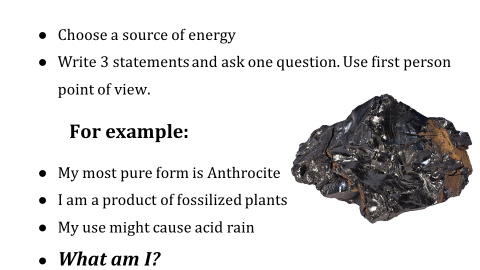 1) 	What am I? activity:2) “Twizzler Lab”3) Chapter 10 Monday December 2, 2019APES:	Week 17                      Day 76Standard: Chapter 10Learning Target: Compare and contrast types of renewable sources of energy.   Essential Questions: What are advantages and disadvantages of nonrenewable energy sources?Agenda:1) Energy Practice Problems (multiple choice)2) Chapter 10 PPTTuesday December 3, 2019APES:	Week 17                      Day 77Standard: Chapter 10Learning Target: Compare and contrast types of renewable sources of energy.   Essential Questions: What are advantages and disadvantages of nonrenewable energy sources?Agenda:1) Practice Energy Calculations (worksheet)2) Chapter 10 PPTWednesday December 4, 2019APES:	Week 17                      Day 78Standard: Chapter 10Learning Target: Compare and contrast types of renewable sources of energy.   Essential Questions: What are advantages and disadvantages of nonrenewable energy sources?Agenda:1) Practice Energy Calculations (worksheet) – check last problem2) Chapter 10 PPTThursday December 5, 2019APES:	Week 17                      Day 79Standard: Chapter 10Learning Target: Demonstrate understanding of renewable energies by scoring well on a vocabulary quiz. Compare and contrast types of renewable sources of energy.   Essential Questions: What are advantages and disadvantages of renewable energy sources?Agenda:1) Vocab Quiz 10 (Renewable Energy)2) 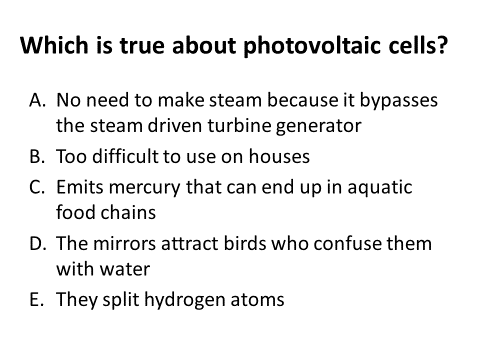 3) Chapter 10 PPTFriday December 6, 2019APES:	Week 17                      Day 80Standard: Chapter 10Learning Target: Compare and contrast types of renewable sources of energy.   Essential Questions: What are advantages and disadvantages of renewable energy sources?Agenda:1) Kahoot! Renewable and Nonrenewable Energy2) Chapter 10 PPTMonday December 9, 2019APES:	Week 18                      Day 81Standard: Chapter 10Learning Target: Compare and contrast types of renewable sources of energy.   Essential Questions: What are advantages and disadvantages of renewable energy sources?Agenda:1) Chapter 10 PPT2) Return papersTuesday December 10, 2019APES:	Week 18                      Day 82Standard: Chapter 11Learning Target: Model islands and the colonization of species to recreate MacArthur and Wilson’s Island Biogeography studies.   Essential Questions: What kinds of islands are the most desirable to save native fauna and flora?Agenda:1) Biodiversity review2) Island Biogeography video: https://www.youtube.com/watch?v=bluAfDj_B2s3) “Island Biogeography lab”Wednesday December 11, 2019APES:	Week 18                      Day 83Standard: Chapter 11Learning Target: Model islands and the colonization of species to recreate MacArthur and Wilson’s Island Biogeography studies.   Essential Questions: What kinds of islands are the most desirable to save native fauna and flora?Agenda:1) Finish “Island Biogeography lab” graphing and analysis2) Ch. 11 PPTThursday December 12, 2019APES:	Week 18                      Day 84Standard: Chapter 11Learning Target: Model islands and the colonization of species to recreate MacArthur and Wilson’s Island Biogeography studies.   Essential Questions: What kinds of islands are the most desirable to save native fauna and flora?Agenda:1) Energy Test (Ch. 8-10)Friday December 13, 2019APES:	Week 18                      Day 85Standard: Chapter 11Learning Target: Model islands and the colonization of species to recreate MacArthur and Wilson’s Island Biogeography studies.   Essential Questions: What kinds of islands are the most desirable to save native fauna and flora?Agenda:1) Ch. 11 PPT2) Endangered Species ProjectsMonday-Friday December 16, 2019APES:	Week 18                      Day 86-90Standard: Chapter 11Learning Target: Finals (no class)   Essential Questions: What is causing the endangerment of species and how can they be protected?Agenda:1) Ch. 11 Vocab Quiz2) Endangered Species Presentations